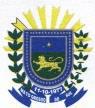 ANEXO IIIANEXO IIIGOVERNO DO ESTADO DEGOVERNO DO ESTADO DEGOVERNO DO ESTADO DEGOVERNO DO ESTADO DEPLANO DE TRABALHOPLANO DE TRABALHOPLANO DE TRABALHOPLANO DE TRABALHOANEXO IIIANEXO IIIMATO GROSSO DO SULMATO GROSSO DO SULMATO GROSSO DO SULMATO GROSSO DO SULPLANO DE APLICAÇÃOPLANO DE APLICAÇÃOPLANO DE APLICAÇÃOPLANO DE APLICAÇÃOANEXO IIIANEXO IIIANEXO IIIANEXO IIIMODALIDADE:MODALIDADE:TERMO DE COLABORAÇÃOTERMO DE COLABORAÇÃOTERMO DE FOMENTOTERMO DE FOMENTOQUADRO DETALHADO DO CRONOGRAMA DE APLICAÇÃO DOS RECURSOSQUADRO DETALHADO DO CRONOGRAMA DE APLICAÇÃO DOS RECURSOSQUADRO DETALHADO DO CRONOGRAMA DE APLICAÇÃO DOS RECURSOSQUADRO DETALHADO DO CRONOGRAMA DE APLICAÇÃO DOS RECURSOSQUADRO DETALHADO DO CRONOGRAMA DE APLICAÇÃO DOS RECURSOSQUADRO DETALHADO DO CRONOGRAMA DE APLICAÇÃO DOS RECURSOSQUADRO DETALHADO DO CRONOGRAMA DE APLICAÇÃO DOS RECURSOSQUADRO DETALHADO DO CRONOGRAMA DE APLICAÇÃO DOS RECURSOSQUADRO DETALHADO DO CRONOGRAMA DE APLICAÇÃO DOS RECURSOSQUADRO DETALHADO DO CRONOGRAMA DE APLICAÇÃO DOS RECURSOSQUADRO DETALHADO DO CRONOGRAMA DE APLICAÇÃO DOS RECURSOSa) Pessoal e Encargosa) Pessoal e Encargosa) Pessoal e Encargosa) Pessoal e Encargosa) Pessoal e Encargosa) Pessoal e Encargosa) Pessoal e Encargosa) Pessoal e Encargosa) Pessoal e EncargosMetaEtapaFaseEspecificaçãoQdadeUnidade de MedidaCusto UnitárioCusto TotalRecursosRecursosMetaEtapaFaseEspecificaçãoQdadeUnidade de MedidaCusto UnitárioCusto TotalConcedenteProponenteSUBTOTALSUBTOTALSUBTOTALb) Material Permanenteb) Material Permanenteb) Material Permanenteb) Material Permanenteb) Material Permanenteb) Material Permanenteb) Material Permanenteb) Material Permanenteb) Material PermanenteMetaEtapaFaseEspecificaçãoQdadeUnidade de MedidaCusto UnitárioCusto TotalRecursosRecursosMetaEtapaFaseEspecificaçãoQdadeUnidade de MedidaCusto UnitárioCusto TotalConcedenteProponenteSUBTOTALSUBTOTALSUBTOTALc) Material de Consumoc) Material de Consumoc) Material de Consumoc) Material de Consumoc) Material de Consumoc) Material de Consumoc) Material de Consumoc) Material de Consumoc) Material de ConsumoMetaEtapaFaseEspecificaçãoQdadeUnidade de MedidaCusto UnitárioCusto TotalRecursosRecursosMetaEtapaFaseEspecificaçãoQdadeUnidade de MedidaCusto UnitárioCusto TotalConcedenteProponenteSUBTOTALSUBTOTALSUBTOTALd) Serviços de Terceiros (Pessoa Jurídica)d) Serviços de Terceiros (Pessoa Jurídica)d) Serviços de Terceiros (Pessoa Jurídica)d) Serviços de Terceiros (Pessoa Jurídica)d) Serviços de Terceiros (Pessoa Jurídica)d) Serviços de Terceiros (Pessoa Jurídica)d) Serviços de Terceiros (Pessoa Jurídica)d) Serviços de Terceiros (Pessoa Jurídica)d) Serviços de Terceiros (Pessoa Jurídica)MetaEtapaFaseEspecificaçãoQdadeUnidade de MedidaCusto UnitárioCusto TotalRecursosRecursosMetaEtapaFaseEspecificaçãoQdadeUnidade de MedidaCusto UnitárioCusto TotalConcedenteProponenteSUBTOTALSUBTOTALSUBTOTALTOTAL GERALR$R$R$Deverão ser acrescentadas quantas planilhas forem necessárias, de acordo com os elementos de despesa, mencionados no Cronograma de aplicação.Deverão ser acrescentadas quantas planilhas forem necessárias, de acordo com os elementos de despesa, mencionados no Cronograma de aplicação.Deverão ser acrescentadas quantas planilhas forem necessárias, de acordo com os elementos de despesa, mencionados no Cronograma de aplicação.Deverão ser acrescentadas quantas planilhas forem necessárias, de acordo com os elementos de despesa, mencionados no Cronograma de aplicação.